SEC Form 4FORM 4Check this box if no longer subject to Section 16. Form 4 or Form 5 obligations may continue. See Instruction 1(b).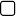 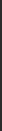 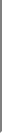 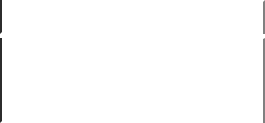 or Section 30(h) of the Investment Company Act of 1940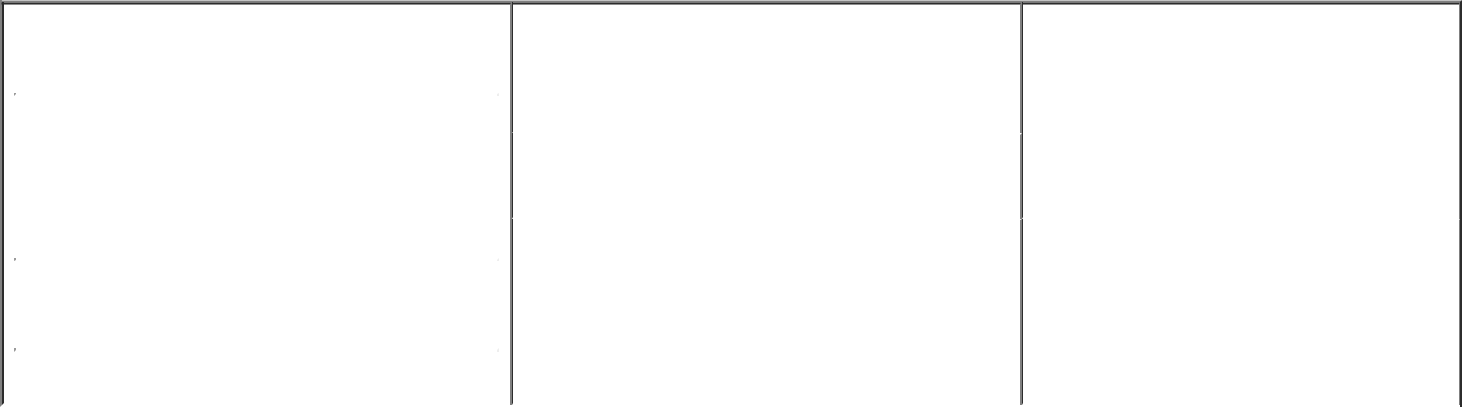 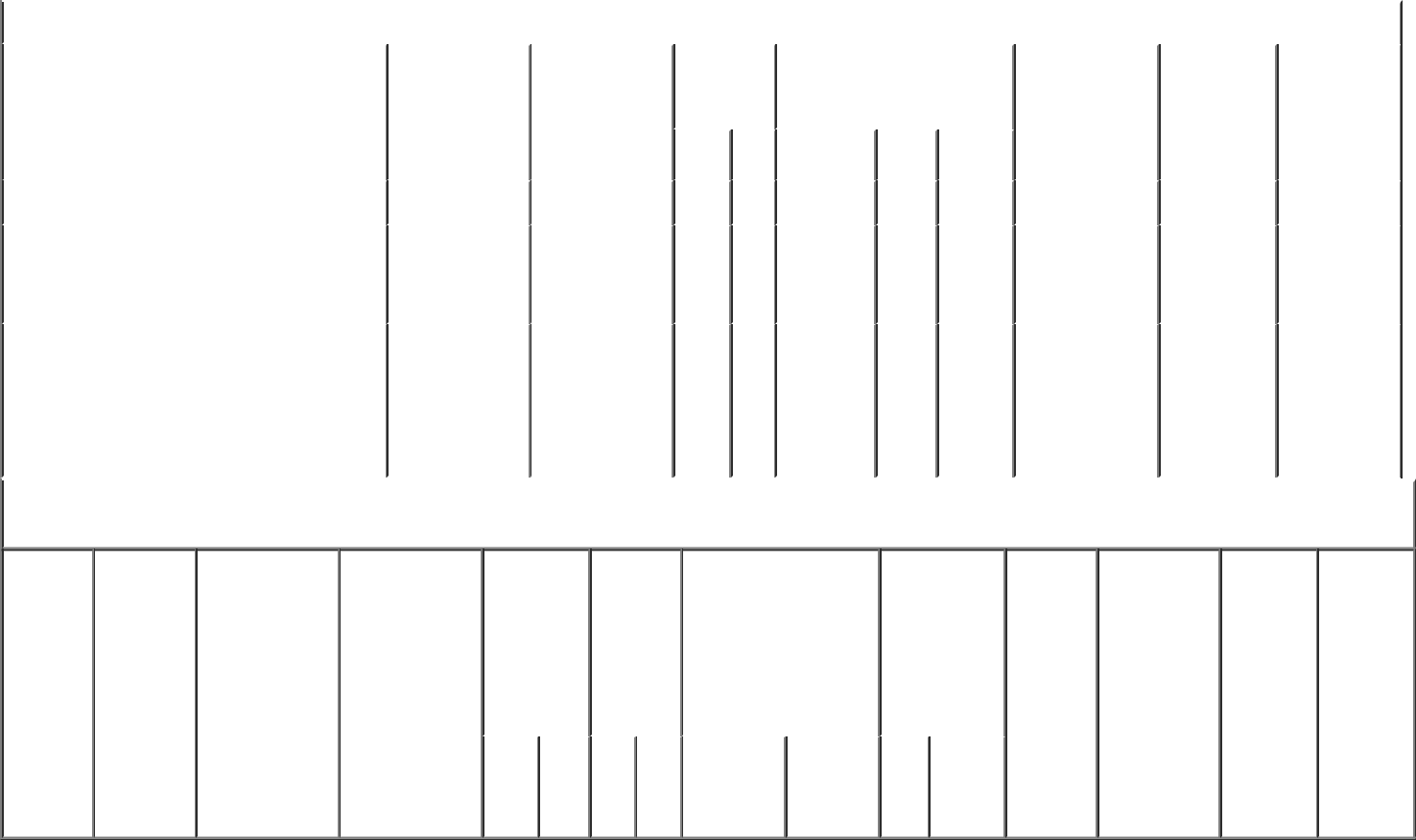 Table II - Derivative Securities Acquired, Disposed of, or Beneficially Owned(e.g., puts, calls, warrants, options, convertible securities)Explanation of Responses:Represents the acquisition of shares pursuant to a grant of restricted common stock pursuant to the Director compensation program (the "Program") and the Issuer's 2017 Stock Incentive Plan (the "Stock Plan"). Includes 318 shares of restricted stock that vest on the first anniversary of the Pricing Date (as defined below) and 126 shares of common stock granted in lieu of cash compensation at the election of the Reporting Person, which shares were fully vested upon grant. As provided by the terms of the Program and the Stock Plan, (i) the grant date was August 11, 2020; and (ii) the number of shares were determined based on the dollar value of the award and the average of the closing prices of the common stock on the ten trading days prior to August 11, 2020 (the "Pricing Date"), the fifth trading day following the filing of the Issuer's Quarterly Report on Form 10-Q.Represents 74 shares of Common Stock held directly by Earnest Institutional LLC, an affiliate of Earnest Partners LLC, of which Mr. Viera is a partner and the Chief Executive Officer (such securities are not held individually by Mr. Viera). Mr. Viera disclaims beneficial ownership of the securities held by Earnest Institutional LLC except to the extent of his pecuniary interest therein.Represents 75,000 shares of Common Stock held by The PEV Revocable Living Trust (such securities are indirectly held by Mr. Viera).Reminder: Report on a separate line for each class of securities beneficially owned directly or indirectly.* If the form is filed by more than one reporting person, see Instruction 4 (b)(v).Intentional misstatements or omissions of facts constitute Federal Criminal Violations See 18 U.S.C. 1001 and 15 U.S.C. 78ff(a). Note: File three copies of this Form, one of which must be manually signed. If space is insufficient, see Instruction 6 for procedure.Persons who respond to the collection of information contained in this form are not required to respond unless the form displays a currently valid OMB Number.UNITED STATES SECURITIES AND EXCHANGE COMMISSIONWashington, D.C. 20549Washington, D.C. 20549OMB APPROVALOMB APPROVALOMB APPROVALOMB APPROVALOMB APPROVALOMB APPROVALSTATEMENT OF CHANGES IN BENEFICIAL OWNERSHIPSTATEMENT OF CHANGES IN BENEFICIAL OWNERSHIPOMB Number:3235-0287STATEMENT OF CHANGES IN BENEFICIAL OWNERSHIPEstimated average burdenEstimated average burdenEstimated average burdenEstimated average burdenEstimated average burdenEstimated average burdenFiled pursuant to Section 16(a) of the Securities Exchange Act of 1934hours per response:0.5Filed pursuant to Section 16(a) of the Securities Exchange Act of 1934Filed pursuant to Section 16(a) of the Securities Exchange Act of 19341. Name and Address of Reporting Person*1. Name and Address of Reporting Person*1. Name and Address of Reporting Person*1. Name and Address of Reporting Person*1. Name and Address of Reporting Person*1. Name and Address of Reporting Person*2. Issuer Name and Ticker or Trading Symbol2. Issuer Name and Ticker or Trading Symbol2. Issuer Name and Ticker or Trading Symbol2. Issuer Name and Ticker or Trading Symbol2. Issuer Name and Ticker or Trading Symbol5. Relationship of Reporting Person(s) to Issuer5. Relationship of Reporting Person(s) to Issuer5. Relationship of Reporting Person(s) to Issuer5. Relationship of Reporting Person(s) to Issuer5. Relationship of Reporting Person(s) to Issuer5. Relationship of Reporting Person(s) to Issuer5. Relationship of Reporting Person(s) to IssuerViera Paul ETAKE TWO INTERACTIVETAKE TWO INTERACTIVETAKE TWO INTERACTIVETAKE TWO INTERACTIVETAKE TWO INTERACTIVE(Check all applicable)(Check all applicable)(Check all applicable)Viera Paul E(Check all applicable)(Check all applicable)(Check all applicable)Viera Paul EXXDirector10% Owner10% Owner10% OwnerViera Paul ESOFTWARE INC [ TTWO ]SOFTWARE INC [ TTWO ]SOFTWARE INC [ TTWO ]SOFTWARE INC [ TTWO ]SOFTWARE INC [ TTWO ]XXDirector10% Owner10% Owner10% OwnerSOFTWARE INC [ TTWO ]SOFTWARE INC [ TTWO ]SOFTWARE INC [ TTWO ]SOFTWARE INC [ TTWO ]SOFTWARE INC [ TTWO ]XXDirector10% Owner10% Owner10% OwnerSOFTWARE INC [ TTWO ]SOFTWARE INC [ TTWO ]SOFTWARE INC [ TTWO ]SOFTWARE INC [ TTWO ]SOFTWARE INC [ TTWO ]XXOfficer (give titleOfficer (give titleOther (specifyOther (specifyOther (specifyOfficer (give titleOfficer (give titleOther (specifyOther (specifyOther (specifyOfficer (give titleOfficer (give titleOther (specifyOther (specifyOther (specify(Last)(First)(Middle)(Middle)below)below)below)below)C/O TAKE-TWO INTERACTIVE SOFTWARE,C/O TAKE-TWO INTERACTIVE SOFTWARE,C/O TAKE-TWO INTERACTIVE SOFTWARE,C/O TAKE-TWO INTERACTIVE SOFTWARE,C/O TAKE-TWO INTERACTIVE SOFTWARE,3. Date of Earliest Transaction (Month/Day/Year)3. Date of Earliest Transaction (Month/Day/Year)3. Date of Earliest Transaction (Month/Day/Year)3. Date of Earliest Transaction (Month/Day/Year)3. Date of Earliest Transaction (Month/Day/Year)INC.08/11/2020INC.110 WEST 44TH STREET110 WEST 44TH STREET110 WEST 44TH STREET110 WEST 44TH STREET4. If Amendment, Date of Original Filed (Month/Day/Year)4. If Amendment, Date of Original Filed (Month/Day/Year)4. If Amendment, Date of Original Filed (Month/Day/Year)4. If Amendment, Date of Original Filed (Month/Day/Year)4. If Amendment, Date of Original Filed (Month/Day/Year)4. If Amendment, Date of Original Filed (Month/Day/Year)6. Individual or Joint/Group Filing (Check Applicable6. Individual or Joint/Group Filing (Check Applicable6. Individual or Joint/Group Filing (Check Applicable6. Individual or Joint/Group Filing (Check Applicable6. Individual or Joint/Group Filing (Check Applicable6. Individual or Joint/Group Filing (Check Applicable6. Individual or Joint/Group Filing (Check Applicable4. If Amendment, Date of Original Filed (Month/Day/Year)4. If Amendment, Date of Original Filed (Month/Day/Year)4. If Amendment, Date of Original Filed (Month/Day/Year)4. If Amendment, Date of Original Filed (Month/Day/Year)4. If Amendment, Date of Original Filed (Month/Day/Year)4. If Amendment, Date of Original Filed (Month/Day/Year)6. Individual or Joint/Group Filing (Check Applicable6. Individual or Joint/Group Filing (Check Applicable6. Individual or Joint/Group Filing (Check Applicable6. Individual or Joint/Group Filing (Check Applicable6. Individual or Joint/Group Filing (Check Applicable6. Individual or Joint/Group Filing (Check Applicable6. Individual or Joint/Group Filing (Check ApplicableLine)Line)Line)Line)(Street)(Street)X   Form filed by One Reporting PersonX   Form filed by One Reporting PersonX   Form filed by One Reporting PersonX   Form filed by One Reporting PersonX   Form filed by One Reporting PersonX   Form filed by One Reporting PersonX   Form filed by One Reporting PersonNEW YORKNY10036Form filed by More than One ReportingForm filed by More than One ReportingForm filed by More than One ReportingForm filed by More than One ReportingForm filed by More than One ReportingPerson(City)(State)(Zip)(Zip)(Zip)Table I - Non-Derivative Securities Acquired, Disposed of, or Beneficially OwnedTable I - Non-Derivative Securities Acquired, Disposed of, or Beneficially OwnedTable I - Non-Derivative Securities Acquired, Disposed of, or Beneficially OwnedTable I - Non-Derivative Securities Acquired, Disposed of, or Beneficially OwnedTable I - Non-Derivative Securities Acquired, Disposed of, or Beneficially OwnedTable I - Non-Derivative Securities Acquired, Disposed of, or Beneficially OwnedTable I - Non-Derivative Securities Acquired, Disposed of, or Beneficially OwnedTable I - Non-Derivative Securities Acquired, Disposed of, or Beneficially OwnedTable I - Non-Derivative Securities Acquired, Disposed of, or Beneficially OwnedTable I - Non-Derivative Securities Acquired, Disposed of, or Beneficially OwnedTable I - Non-Derivative Securities Acquired, Disposed of, or Beneficially OwnedTable I - Non-Derivative Securities Acquired, Disposed of, or Beneficially OwnedTable I - Non-Derivative Securities Acquired, Disposed of, or Beneficially OwnedTable I - Non-Derivative Securities Acquired, Disposed of, or Beneficially Owned1. Title of Security (Instr. 3)1. Title of Security (Instr. 3)1. Title of Security (Instr. 3)2. Transaction2. Transaction2. Transaction2A. Deemed3.4. Securities Acquired (A) or5. Amount of4. Securities Acquired (A) or5. Amount of4. Securities Acquired (A) or5. Amount of4. Securities Acquired (A) or5. Amount of4. Securities Acquired (A) or5. Amount of4. Securities Acquired (A) or5. Amount of4. Securities Acquired (A) or5. Amount of4. Securities Acquired (A) or5. Amount of6. Ownership6. Ownership7. Nature of7. Nature ofDateDateDateExecution Date,TransactionTransactionDisposed Of (D) (Instr. 3, 4Disposed Of (D) (Instr. 3, 4Disposed Of (D) (Instr. 3, 4Disposed Of (D) (Instr. 3, 4Disposed Of (D) (Instr. 3, 4SecuritiesSecuritiesForm: DirectForm: DirectIndirectIndirect(Month/Day/Year)  if any(Month/Day/Year)  if any(Month/Day/Year)  if any(Month/Day/Year)  if anyCode (Instr.Code (Instr.and 5)and 5)BeneficiallyBeneficially(D) or Indirect(D) or IndirectBeneficialBeneficial(Month/Day/Year)8)Owned FollowingOwned Following(I) (Instr. 4)OwnershipOwnershipReportedReported(Instr. 4)(Instr. 4)ReportedReported(Instr. 4)(Instr. 4)Code   VCode   VAmountAmount(A) orPricePriceTransaction(s)Transaction(s)Code   VCode   VAmountAmount(D)PricePrice(Instr. 3 and 4)(Instr. 3 and 4)(D)(Instr. 3 and 4)(Instr. 3 and 4)Common StockCommon Stock08/11/202008/11/202008/11/202008/11/2020AA444(1)444(1)A$0$05,822DBy EarnestBy EarnestCommon StockCommon Stock74IInstitutionalInstitutionalLLC(2)By TheBy ThePEVPEVCommon StockCommon Stock75,000IRevocableRevocableLivingLivingTrust(3)Trust(3)1. Title of2.3. Transaction3A. Deemed4.5. Number6. Date Exercisable and6. Date Exercisable and7. Title and8. Price of9. Number of10.11. NatureDerivativeConversionDateExecution Date,TransactionofExpiration DateExpiration DateAmount ofDerivativederivativeOwnershipof IndirectSecurityor Exercise(Month/Day/Year)if anyCode (Instr.Derivative(Month/Day/Year)(Month/Day/Year)SecuritiesSecuritySecuritiesForm:Beneficial(Instr. 3)Price of(Month/Day/Year)8)SecuritiesUnderlying(Instr. 5)BeneficiallyDirect (D)OwnershipDerivativeAcquiredDerivativeOwnedor Indirect(Instr. 4)Security(A) orSecurity (Instr.Following(I) (Instr. 4)Disposed3 and 4)Reportedof (D)Transaction(s)(Instr. 3, 4(Instr. 4)and 5)AmountorNumberDateExpirationofCode  V(A)   (D)ExercisableDateTitle  Shares/s/ Aaron Diamond, attorney-/s/ Aaron Diamond, attorney-08/12/202008/12/2020in-fact for Mr. Paul Vierain-fact for Mr. Paul Vierain-fact for Mr. Paul Viera08/12/202008/12/2020in-fact for Mr. Paul Vierain-fact for Mr. Paul Vierain-fact for Mr. Paul Viera** Signature of Reporting Person** Signature of Reporting Person** Signature of Reporting PersonDateDate